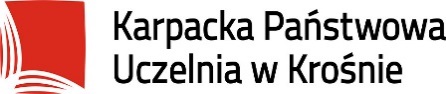 Załącznik nr 3 do Regulaminu kształcenia praktycznegona kierunku Pielęgniarstwo  Karpackiej Państwowej Uczelni w KrośnieOŚWIADCZENIE O PRZYJĘCIE NA PRAKTYKĘ ZAWODOWĄ /wypełnia Zakład pracy/Oświadcza się, że ……………………………………………………………………...……………………….…..(nazwa Zakładu pracy)z siedzibą ………………………………….…………………………………….………………(adres)reprezentowanym przez ………………………………………………….………………..……..						(imię i nazwisko – stanowisko)wyraża zgodę na odbycie  bezpłatnej praktyki zawodowej przez studenta/studentkę……………							           	       (imię i nazwisko studenta/studentki)                                                                                  (pieczęć i podpis osoby reprezentującej Zakład pracy)Opiekę nad studentem/-tką będzie sprawował/-a:……………………………………………………………………………………………….           ………………………………( nazwa przedmiotu w ramach, którego odbywa się praktyka zawodowa)                                          ( oddział, na którym jest praktyka)…………………………………………………………………………………………………………………………………………                              ( imię i nazwisko, tytuł zawodowy i telefon opiekuna praktyk zawodowych)…………………………………………………………………………………………….                …………………………………( nazwa przedmiotu w ramach, którego odbywa się praktyka zawodowa )                                          ( oddział, na którym jest praktyka)…………………………………………………………………………………………………………………………………………                              ( imię i nazwisko, tytuł zawodowy i telefon opiekuna praktyk zawodowych)……………………………………………………………………………………………….           ………………………………….   ( nazwa przedmiotu w ramach, którego odbywa się praktyka zawodowa)                                           ( oddział, na którym jest praktyka)…………………………………………………………………………………………………………………………………………                              ( imię i nazwisko, tytuł zawodowy i telefon opiekuna praktyk zawodowych)